SAJTÓHÁTTÉRANYAG 
Mesélő házak Székesfehérváron DISSZEMNÁCIÓS RENDEZVÉNYéHEZ A „SZÍN-TÉR” /Színjátszó-Versmondó/ Egyesület a TOP-7.1.1-16-H-ESZA-2019-00453 azonosító számú projekt keretein belül 2021-es év végén rendezi meg a Mesélő Házak autóvizuális térélmények, hangzó utcai múzeum című programjának disszeminációs rendezvényét. Időpont: 2021. december 29. 15 óra Helyszíne: Igéző- A Kreatív Energiák és Közösségek Összpontja,  Székesfehérvár, Basa u. 1.A mellékelt programban szereplő módon a rendezvény első felében olyan szakmai fórumokat terveztünk, amelyben a program alapját képező kutatók, szakértők, szerzők küzül azok szólalnak meg, akik a legérdekesebb történetekkel gazdagították a helyi emlékezet adattárát. Pl: Bobory Zoltán, Csitáry -Hock Tamás, Magony Imre, Kocsis Noémi, Sohonyai Edit, Váczi Márk.     Ezen túlmenően természetesen a program ötletgazdája és projektvezetője beszámol az elvégzett munkáról, fejlesztésekről, és a jövőbeni tervekről. Így például arról, hogy a Mesélő házak tesztidőszakát követően a közönség tetszését elnyerő pontok/helyszínek jövőre a Tourinform iroda túraapplikációjában összefűzött városnéző túraként jelennek majd meg.Sohonyai Edit a program közösségfejlesztő hatásairól, és távlatairól fogja megosztani gondolatait. Egy művészet eszközeivel operáló közösségfejlesztő program zárórendezvénye sem maradhat művészeti események nélkül. Ezért a rendezvény programjában helye van a különböző társművészeti ágaknak. Kovács Árpád fehérvári utcákról, házakról szóló képeinek kiállítás megnyitója Kopiás Gabriella énekével, és fuvolajátékával, valamint Borsos Dominika harmonika kíséretével éppúgy a program részét képezi, miként a Vox Mirabilis Kamarakórus minikoncertje.Szeretnénk, ha sajtó segítségével minél több helyi érték iránt érdeklődő emberhez eljutna, hogy aki a jövőben Székesfehérváron a Mesélő Házak      emblémájával találkozik, tudjon róla, hogy  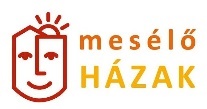 ott "megszólalnak" a jeles házak, szobrok, köztéri érdekességek. Beszélnek, mesélnek, vagy zenélnek az embléma melletti QR kód beolvasását követően. A Mesélő Házak Székesfehérvár okos térképén (mobil applikációban is szerepelnek, megkereshetők. Az egyelőre kísérleti program a TOP-7.1.1-16-H-ESZA-2019-00453. SZÁMÚ PÁLYÁZAT TÁMOGATÁSÁVAL VALÓSULT MEG. A megvalósításban közreműködő Szabad Színház és a SZÍN- TÉR Egyesület várja a visszajelzéseket, további ötleteket, javaslatokat az igezo2014.gmail.com e-mail fiókba, vagy akár  a 8000 Székesfehérvár Basa u 1. szám alatti Igéző postaládájába.Szeretnénk a sajtón keresztül is biztatni mindenkit, hogy, ha van egy érdekes városi története, amely érdemes arra, hogy megmaradjon a helyi emlékezetben, írja meg nekünk!      Szeretettel várjuk a sajtó munkatársait!    Székesfehérvár, 2021. december 16. Szabóné Nagy Judit Ildikóegyesületi elnökSZÍN- TÉR /Színjátszó-Versmondó/ Egyesület